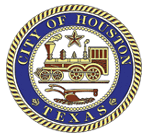 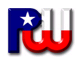 THE STATE OF 	‘	KNOW ALL MEN BY THESE PRESENTS:	‘as Principal, hereinafter called “Permittee”, and the other subscriber hereto as Surety, do hereby acknowledge ourselves to be held and firmly bound to the City of Houston, a municipal corporation, in for the payment of which sum well and truly made to the City of Houston, and its successors, the said “Permittee” and Surety do bind themselves, their successors and assigns jointly and severally.  The conditions of this obligation are such that:	 an environmental monitoring well/device(s);	 an environmental test bore(s);at the location(s) designated in the application and on the permit(s); said well, device(s), or test bore(ings) being hereinafter called the “Facility(ies)”, all of such work to be done in compliance with the provisions of Article XII, Chapter 40, City of Houston Code of Ordinances, and as set out in the plans and specifications of the application submitted by the Permittee and in compliance with the directives issued by the Director of the Department of Public Works as outlined in the Permit(s).	NOW, THEREFORE, if said Permittee shall, in a manner consistent with existing governmental regulations and industry standards, remove the facility(s) from its/their location(s), close the facility bore(s), and restore the public street(s) to its/their condition prior to the installation(s), as directed by the provisions of Article XII, Chapter 40, City of Houston Code of Ordinances upon the expiration or revocation of the Permit(s), or in the event of an emergency as described therein, this obligation shall become null and void, and shall be of no further force and effect; otherwise, the same is to remain in full force and effect. 	The City of Houston shall have no obligation to give Surety notice of Permittee’s default, nor to file a claim against this bond with the Principal or Surety, before exercising its right to remove a facility from its location(s), close the facility bore(s) and restore a public street(s) in the event of the revocation(s) or expiration of the Permit(s), or in the event of an emergency, as provided for in Article XII, Chapter 40 of the City of Houston Code of Ordinances.	The initial term of this bond shall be for eighteen (18) months after the data of issuance of the permit.  Thereafter, it shall automatically renew for consecutive twelve (12) month periods unless Surety gives the City written notice of cancellation of, or the refusal to renew, the bond at least thirty (30) days prior to the expiration of the then current bond term.	IN TESTIMONY WHEREOF, the said Principal and Surety have signed and sealed this instrument on the respective dates written below their signatures.ATTEST/SEAL: (if a corporation)WITNESS: (if not a corporation)Bond No.  THAT WEthe sum of DOLLARS($                             )WHEREAS, the said Permittee has been granted Permit(s) for COH MW No(s).By: By: By: Name:      Name:      Name:      Title:      Title:      Title:      Date:      Date:      ATTEST/WITNESS:  (SEAL)ATTEST/WITNESS:  (SEAL)(Full Name of Surety)(Full Name of Surety)ATTEST/WITNESS:  (SEAL)By: By: By: Name:      Name:      Name:      Title:      Title:      Title:      Date: Date: REVIEWED: THE FOREGOING BOND IS ACCEPTED ON BEHALF OF THE CITY OF , : THE FOREGOING BOND IS ACCEPTED ON BEHALF OF THE CITY OF , :  Attorney Attorney AttorneyMayorMayorMayorAPPROVED AS TO FORM: Director, Houston Public WorksDirector, Houston Public Works